Добрый поступок заключается в искреннем желании человека творить  добрые дела совершенно бескорыстно.Примеры добрых поступков в нашей школе можно встретить на каждом шагу. Сегодня учащиеся 2х классов решили угостить своих учителей разными вкусняшками, зная, что их учителя, наставники целый день находятся в школе.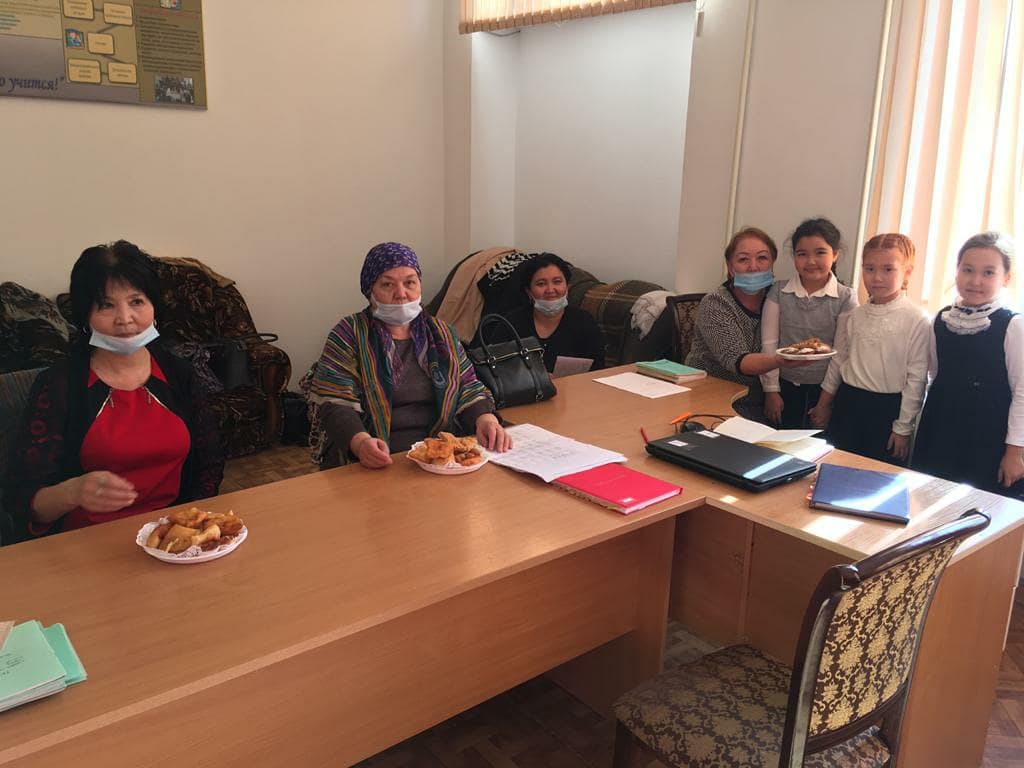 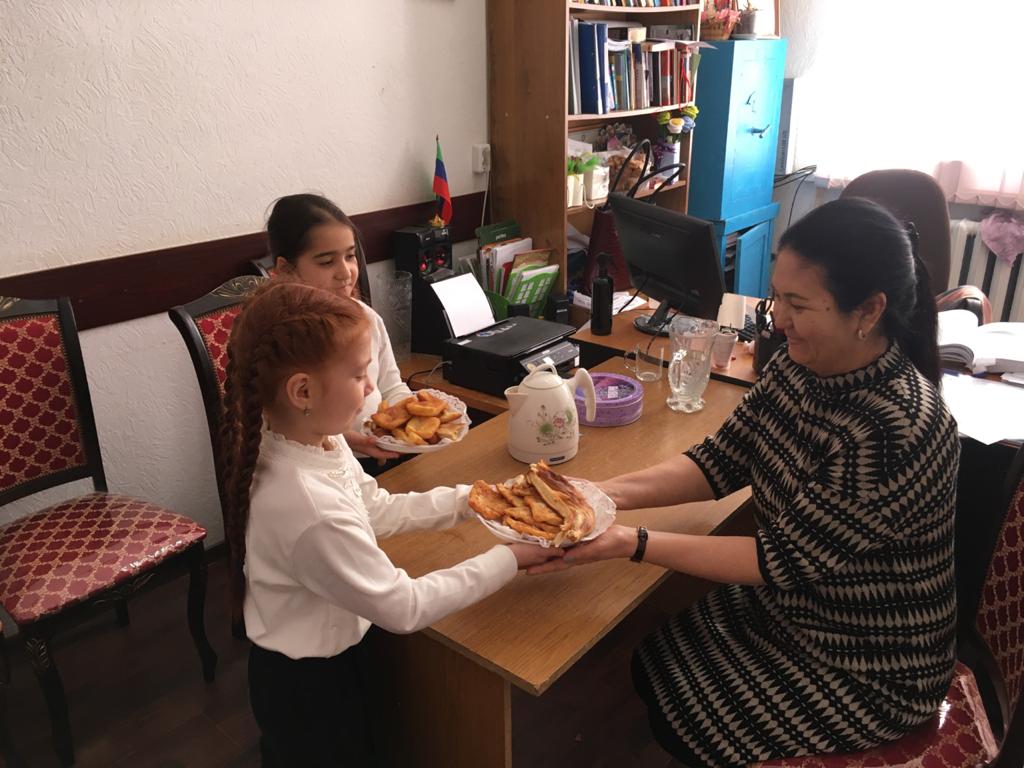 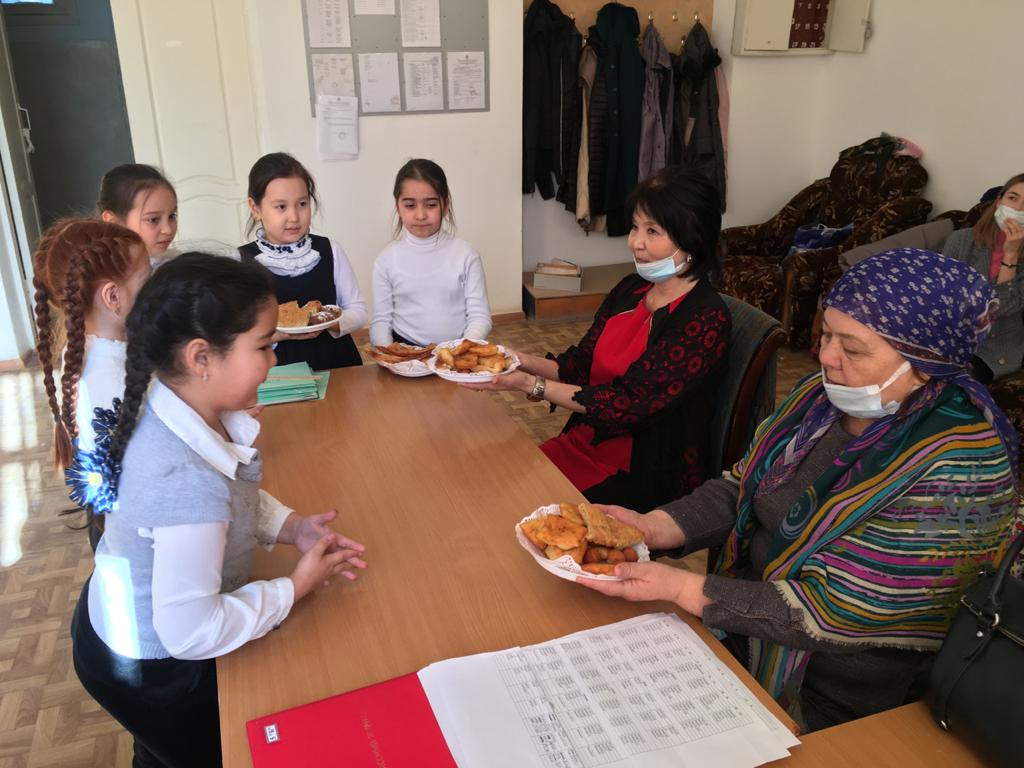 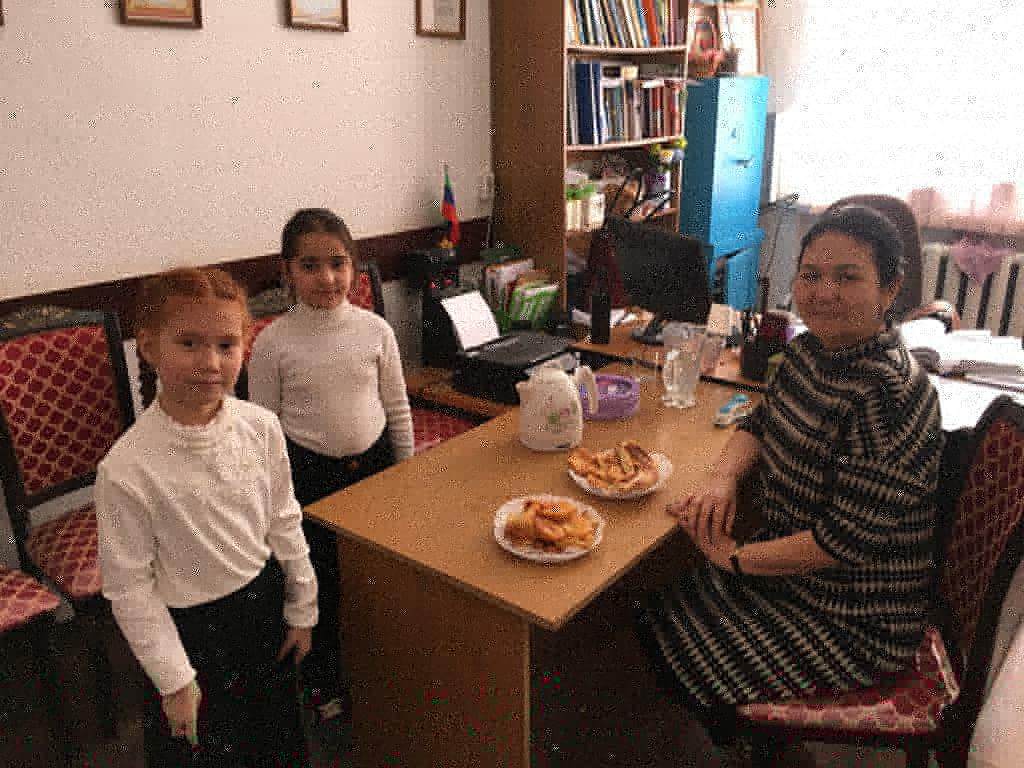  Причем угостили вкусными блюдами совершенно безвозмездно, не получая взамен какую-либо выгоду в материальном аспекте.Поступок детей искренне восхищает и нас,взрослых,и вдохновляет стать лучше и добрее, оттуда и улыбки наши!Мир не без добрых людей!